	                  บันทึกข้อความ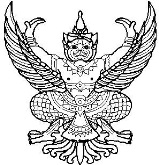 ส่วนราชการ  ที่ทำการองค์การบริหารส่วนตำบลช้างกลาง  ฝ่ายบริหารทั่วไป งานการเจ้าหน้าที่  โทร.  ๐  ๗๕๗๕  ๕๕๕๕ - ๖  โทรสาร  ๐  ๗๕๗๕  ๕๕๕๗    ที่  			      -	 	                       วันที่   2  กันยายน  พ.ศ. ๒๕63เรื่อง  การกำหนดจำนวนครั้งของการลาและการมาทำงานสายของพนักงานส่วนตำบล พนักงานครูองค์การ        บริหารส่วนตำบล ลูกจ้างประจำ และพนักงานจ้างตามภารกิจ ประจำปีงบประมาณ พ.ศ. 2564เรียน  นายกองค์การบริหารส่วนตำบลช้างกลาง	๑.  เรื่องเดิม	     	  ตามประกาศองค์การบริหารส่วนตำบลช้างกลาง ฉบับลงวันที่ 24 กันยายน 2562 การกำหนดจำนวนครั้งของการลาและการมาทำงานสายของพนักงานส่วนตำบล พนักงานครูองค์การบริหารส่วนตำบล ลูกจ้างประจำ และพนักงานจ้างตามภารกิจ ประจำปีงบประมาณ พ.ศ. 2563  ใกล้จะสิ้นสุดในวันที่ 30 กันยายน 2563 นั้น	      ๒.  ข้อเท็จจริง										           ตามประกาศคณะกรรมการพนักงานส่วนตำบลจังหวัดนครศรีธรรมราช  เรื่องหลักเกณฑ์และเงื่อนไขเกี่ยวกับการบริหารงานองค์การบริหารส่วนตำบล  หมวด 10 เรื่องการเลื่อนขั้นเงินเดือน  ข้อ  207  ลงวันที่ 9 ธันวาคม 2545  กำหนดให้พนักงานส่วนตำบลซึ่งจะได้รับการพิจารณาการเลื่อนขั้นในแต่ละครั้งต้องอยู่ในหลักเกณฑ์ที่กำหนด รวมถึงการมาปฏิบัติราชการ ต้องไม่ลาหรือมาทำงานสายเกินจำนวนครั้งที่นายกองค์การบริหารส่วนตำบล หรือผู้ที่ได้รับมอบหมายกำหนดเป็นหนังสือไว้แล้วแต่กรณี นั้นองค์การบริหารส่วนตำบลช้างกลางเป็นองค์การบริหารส่วนตำบลประเภทสามัญ เจ้าหน้าที่      แต่ละตำแหน่งมีภารกิจหน้าที่แตกต่างกันไปตามมาตรฐานกำหนดตำแหน่ง ซึ่งแต่ละตำแหน่งมีลักษณะงานที่เฉพาะตัว มีหน้าที่รับผิดชอบงานแต่ละงานไม่เหมือนกัน มีความชำนาญงานในหน้าที่แตกต่างกัน บางตำแหน่งมีหน้าที่หรือภารกิจหลักที่ต้องประจำในสำนักงาน  แต่บางตำแหน่งต้องลงไปปฏิบัติหน้าที่หรือให้บริการประชาชนในพื้นที่ ในบางครั้งอาจมีหน้าที่หรือภารกิจเร่งด่วนที่ต้องดำเนินการ ซึ่งในเขตพื้นที่รับผิดชอบขององค์การบริหารส่วนตำบลช้างกลาง อำเภอช้างกลาง จังหวัดนครศรีธรรมราช  ประกอบด้วยหมู่ที่ 1 ถึงหมู่ที่ 17 ตั้งอยู่ห่างจากตัวอำเภอช้างกลาง ประมาณ 10 กิโลเมตร และห่างจากตัวอำเภอเมืองนครศรีธรรมราช ประมาณ 45 กิโลเมตร  ในบางฤดูกาล โดยเฉพาะฤดูฝน (ช่วงเดือนกันยายน – พฤศจิกายน) เมื่อมีฝนตกหนักหรือลมพัดแรง อาจทำให้บางพื้นที่ในแต่ละหมู่บ้านประสบปัญหาอุทกภัยหรือ วาตภัย หรือประสบปัญหาภัยแล้งในบางฤดูกาล  ในส่วนของพนักงานส่วนตำบล พนักงานครูองค์การบริหารส่วนตำบล ลูกจ้างประจำ และพนักงานจ้างตามภารกิจ จึงต้องเตรียมพร้อมในการรับมือกับสถานการณ์ที่อาจเกิดขึ้นได้ตลอดทั้งปี  ดังนั้น                ในการมาปฏิบัติราชการและการลาต่างๆของพนักงานส่วนตำบลและพนักงานจ้างของพนักงานองค์การบริหารส่วนตำบลช้างกลาง ขอให้พิจารณาถึงความจำเป็นของเวลาในการมาปฏิบัติราชการและเหตุแห่งการลาทุกครั้ง ทั้งนี้ ขอให้คำนึงถึงการให้บริการประชาชนในพื้นที่เป็นสำคัญ        3.  ข้อกฎหมายและระเบียบที่เกี่ยวข้อง								  อาศัยอำนาจตามความใน 15 ประกอบกับมาตรา 23 แห่งพระราชบัญญัติระเบียบบริหารงานบุคคลส่วนท้องถิ่น พ.ศ. 2542, ประกาศคณะกรรมการพนักงานส่วนตำบลจังหวัดนครศรีธรรมราช ข้อ  207  เรื่อง หลักเกณฑ์และเงื่อนไขเกี่ยวกับการบริหารงานบุคคลขององค์การบริหารส่วนตำบล  ลงวันที่...2ลงวันที่ 9 ธันวาคม 2545 (และแก้ไขเพิ่มเติมถึงปัจจุบัน) และประกาศคณะกรรมการพนักงานส่วนตำบลจังหวัดนครศรีธรรมราช เรื่อง หลักเกณฑณ์เกี่ยวกับพนักงานจ้าง ลงวันที่ 26 กรกฎาคม 2557 (และแก้ไขเพิ่มเติมถึงปัจจุบัน)	4.  ข้อพิจารณา	  การกำหนดจำนวนครั้งของการลาและการมาทำงานสายของพนักงานส่วนตำบล พนักงานครูองค์การบริหารส่วนตำบล ลูกจ้างประจำ และพนักงานจ้างตามภารกิจ ประจำปีงบประมาณ พ.ศ. 2564 		ข้อ 1.  ประกาศนี้ให้ใช้บังคับตั้งแต่ปีงบประมาณ พ.ศ. 2564 เป็นต้นไป		ข้อ 2.  พนักงานส่วนตำบล พนักงานครูองค์การบริหารส่วนตำบล ลูกจ้างประจำ  และพนักงานจ้างตามภารกิจ ในครึ่งปีที่แล้วมาจะต้องไม่ลาหรือมาทำงานสายเกินจำนวนหรือครั้ง ดังนี้  ลาพักผ่อนไม่เกินสิทธิ์ตามที่หลักเกณฑ์ หรือระเบียบกำหนด ลาป่วยไม่เกินสิทธิ์ตามที่หลักเกณฑ์ หรือระเบียบกำหนด 2.3 ลากิจไม่เกินสิทธิ์ตามที่หลักเกณฑ์ หรือระเบียบกำหนด 2.4 มาทำงานสาย (1)  พนักงานส่วนตำบล และลูกจ้างประจำ เลื่อนเงินเดือนครึ่งขั้น 		มาทำงานสายไม่เกิน   10 ครั้งเลื่อนเงินเดือนหนึ่งขั้น 		มาทำงานสายไม่เกิน     5 ครั้ง เลื่อนเงินเดือนหนึ่งขั้นครึ่ง 	มาทำงานสายไม่เกิน     3 ครั้ง                                     (2)  พนักงานครูองค์การบริหารส่วนตำบล เลื่อนเงินเดือน 1.21-2.00% 	มาทำงานสายไม่เกิน   10 ครั้งเลื่อนเงินเดือน 2.01-2.80% 	มาทำงานสายไม่เกิน     5 ครั้งเลื่อนเงินเดือน 2.81-6.00% 	มาทำงานสายไม่เกิน     3 ครั้ง  (3) พนักงานจ้างตามภารกิจเลื่อนค่าตอบแทน 1.21-2.00%	มาทำงานสายไม่เกิน   10 ครั้งเลื่อนค่าตอบแทน 2.01-2.80%	มาทำงานสายไม่เกิน     5 ครั้งเลื่อนค่าตอบแทน 2.81-6.00%	มาทำงานสายไม่เกิน     3 ครั้ง2.5  ไม่มีการลาใดๆ ในสัปดาห์สุดท้ายของรอบการประเมินนั้นๆ (หากลาป่วยต้องมี     ใบรับรองแพทย์ประกอบการลาตามระเบียบกำหนด)		ข้อ 3. กรณีพนักงานส่วนตำบล พนักงานครูองค์การบริหารส่วนตำบล  ลูกจ้างประจำ และพนักงานจ้าง ผู้ใดที่ลาหรือมาทำงานสายเกินจำนวนวันหรือครั้งที่กำหนดตาม ข้อ 2. แต่ผู้บังคับบัญชาพิจารณาเห็นว่ามีเหตุผลอันควรในเหตุแห่งการลาและการมาปฏบัติงานของพนักงานส่วนตำบล พนักงานครูองค์การบริหารส่วนตำบล ลูกจ้างประจำ และพนักงานจ้างผู้นั้น ให้ผู้บังคับบัญชาเสนอชี้แจงเหตุผลที่สมควรได้รับการพิจารณาเลื่อนขั้นเงินเดือนหรือการประเมินผลการปฏิบัติงาน ให้พนักงานส่วนตำบล พนักงานครูองค์การบริหารส่วนตำบล ลูกจ้างประจำ และพนักงานจ้าง ได้เป็นการเฉพาะราย 		ข้อ 4. องค์การบริหารส่วนตำบลช้างกลางจะนำผลการประเมินประสิทธิภาพและประสิทธิผลการปฏิบัติงานมาเป็นหลักในการพิจารณาเลื่อนขั้นเงินเดือน เลื่อนขั้นค่าจ้าง เพิ่มค่าตอบแทน การได้รับค่าตอบแทน...3ค่าตอบแทนพิเศษ และการต่อสัญญาจ้างของพนักงานจ้าง ฯลฯ โดยพิจารณาประกอบกับข้อมูลการลา พฤติกรรมการมาทำงาน การรักษาวินัย การปฏิบัติตนเหมาะกับการเป็นเจ้าหน้าที่ขององค์การบริหารส่วนตำบลช้างกลางและข้อควรพิจารณาอื่นๆ 	5.  ข้อเสนอเพื่อโปรดพิจารณา            (นางพิชญา  ศรีจำรัส)           นักทรัพยากรบุคคลชำนาญการ                     ความเห็นหัวหน้าฝ่ายบริหารทั่วไป                                                                     …………………………………………………………………                                                                     ………..…………………….…………………………………                                                          (นางนิรดา   แก้วบุปผา)                                                          หัวหน้าฝ่ายบริหารทั่วไป           ความเห็นหัวหน้าสำนักงานปลัดองค์การบริหารส่วนตำบล                                                                …………………………………………………………………                                                               ………..…………………….…………………………………                                                    (นางสาวอรวรรรณ  หนูศักดิ์)                                                    หัวหน้าสำนักปลัดองค์การบริหารส่วนตำบล                                                 ความเห็นปลัดองค์การบริหารส่วนตำบล                                                                      .......................................................................                                                  .......................................................................                                                   (นายวิชิต  เทพพิชัย )                                                  ปลัดองค์การบริหารส่วนตำบลช้างกลางความเห็นนายกองค์การบริหารส่วนตำบล(     )  เห็นด้วยตามที่เสนอข้างต้น ให้นักทรัพยากรบุคคลมีประกาศฯ ต่อไป(     )  ไม่เห็นด้วยตามที่เสนอ (ระบุ) .........................................................................................................................................................................................................................................................................................................................................................................................................................................................................                (นายจารึก  รัตนบุรี)     นายกองค์การบริหารส่วนตำบลช้างกลาง     72/2563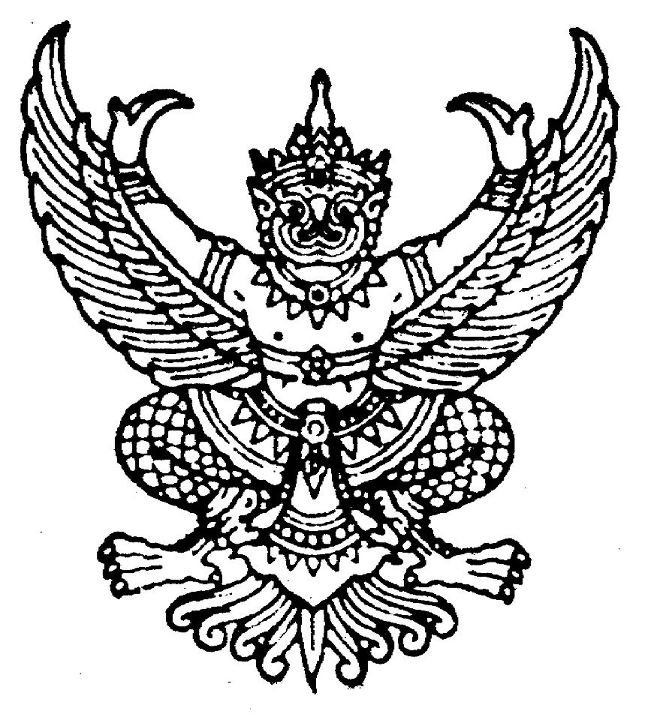 ประกาศองค์การบริหารส่วนตำบลช้างกลางเรื่อง  การกำหนดจำนวนครั้งของการลาและการมาทำงานสายของพนักงานส่วนตำบล พนักงานครูองค์การบริหารส่วนตำบล ลูกจ้างประจำ และพนักงานจ้างตามภารกิจ     ประจำปีงบประมาณ พ.ศ. 2564……………………………………..………….		ตามประกาศคณะกรรมการพนักงานส่วนตำบลจังหวัดนครศรีธรรมราช  เรื่องหลักเกณฑ์และเงื่อนไขเกี่ยวกับการบริหารงานองค์การบริหารส่วนตำบล  หมวด 10 เรื่องการเลื่อนขั้นเงินเดือน  ข้อ  207  ลงวันที่ 9 ธันวาคม 2545  กำหนดให้พนักงานส่วนตำบลซึ่งจะได้รับการพิจารณาการเลื่อนขั้นในแต่ละครั้งต้องอยู่ในหลักเกณฑ์ที่กำหนด รวมถึงการมาปฏิบัติราชการ ต้องไม่ลาหรือมาทำงานสายเกินจำนวนครั้งที่นายกองค์การบริหารส่วนตำบล หรือผู้ที่ได้รับมอบหมายกำหนดเป็นหนังสือไว้แล้วแต่กรณี นั้น		องค์การบริหารส่วนตำบลช้างกลางเป็นองค์การบริหารส่วนตำบลประเภทสามัญ เจ้าหน้าที่แต่ละตำแหน่งมีภารกิจหน้าที่แตกต่างกันไปตามมาตรฐานกำหนดตำแหน่ง ซึ่งแต่ละตำแหน่งมีลักษณะงานที่เฉพาะตัว มีหน้าที่รับผิดชอบงานแต่ละงานไม่เหมือนกัน มีความชำนาญงานในหน้าที่แตกต่างกัน บางตำแหน่งมีหน้าที่หรือภารกิจหลักที่ต้องประจำในสำนักงาน  แต่บางตำแหน่งต้องลงไปปฏิบัติหน้าที่หรือให้บริการประชาชนในพื้นที่ ในบางครั้งอาจมีหน้าที่หรือภารกิจเร่งด่วนที่ต้องดำเนินการ ซึ่งในเขตพื้นที่รับผิดชอบขององค์การบริหารส่วนตำบลช้างกลาง อำเภอช้างกลาง จังหวัดนครศรีธรรมราช  ประกอบด้วยหมู่ที่  1 ถึงหมู่ที่ 17  ตั้งอยู่ห่างจากตัวอำเภอช้างกลาง ประมาณ 10 กิโลเมตร และห่างจากตัวอำเภอเมืองนครศรีธรรมราช ประมาณ 45 กิโลเมตร  ในบางฤดูกาล โดยเฉพาะฤดูฝน (ช่วงเดือนกันยายน – พฤศจิกายน) เมื่อมีฝนตกหนักหรือลมพัดแรง อาจทำให้บางพื้นที่ในแต่ละหมู่บ้านประสบปัญหาอุทกภัยหรือ วาตภัย หรือประสบปัญหาภัยแล้งในบางฤดูกาล ในส่วนของพนักงานส่วนตำบล พนักงานครูองค์การบริหารส่วนตำบล ลูกจ้างประจำ และพนักงานจ้างตามภารกิจ  จึงต้องเตรียมพร้อมในการรับมือกับสถานการณ์ที่อาจเกิดขึ้นได้ตลอดทั้งปี  ดังนั้น   ในการมาปฏิบัติราชการและการลาต่างๆ  ของพนักงานส่วนตำบลและพนักงานจ้างของพนักงานองค์การบริหารส่วนตำบลช้างกลาง ขอให้พิจารณาถึงความจำเป็นของเวลาในการมาปฏิบัติราชการและเหตุแห่ง                การลาทุกครั้ง ทั้งนี้ขอให้คำนึงถึงการให้บริการประชาชนในพื้นที่เป็นสำคัญ 		อาศัยอำนาจตามความใน 15 ประกอบกับมาตรา  25 แห่งพระราชบัญญัติระเบียบบริหารงานบุคคลส่วนท้องถิ่น พ.ศ. 2542, ประกาศคณะกรรมการพนักงานส่วนตำบลจังหวัดนครศรีธรรมราช ข้อ  207  เรื่อง หลักเกณฑ์และเงื่อนไขเกี่ยวกับการบริหารงานบุคคลขององค์การบริหารส่วนตำบล  ลงวันที่ 9 ธันวาคม 2545 (และแก้ไขเพิ่มเติมถึงปัจจุบัน) และประกาศคณะกรรมการพนักงานส่วนตำบลจังหวัดนครศรีธรรมราช เรื่อง หลักเกณฑณ์เกี่ยวกับพนักงานจ้าง ลงวันที่ 26 กรกฎาคม 2557 (และแก้ไขเพิ่มเติมถึงปัจจุบัน)  องค์การบริหารส่วนตำบลช้างกลาง  จึงกำหนดจำนวนครั้งของการลาและการมาทำงานสายของพนักงานส่วนตำบล พนักงานครูองค์การบริหารส่วนตำบล ลูกจ้างประจำ และพนักงานจ้างตามภารกิจ                 ดังต่อไปนี้ข้อ 1...2		ข้อ 1.  ประกาศนี้ให้ใช้บังคับตั้งแต่ปีงบประมาณ พ.ศ. 2564 เป็นต้นไป		ข้อ 2.  พนักงานส่วนตำบล พนักงานครูองค์การบริหารส่วนตำบล ลูกจ้างประจำ  และพนักงานจ้างตามภารกิจ ในครึ่งปีที่แล้วมาจะต้องไม่ลาหรือมาทำงานสายเกินจำนวนหรือครั้ง ดังนี้  ลาพักผ่อนไม่เกินสิทธิ์ตามที่หลักเกณฑ์ หรือระเบียบกำหนด ลาป่วยไม่เกินสิทธิ์ตามที่หลักเกณฑ์ หรือระเบียบกำหนด 2.3 ลากิจไม่เกินสิทธิ์ตามที่หลักเกณฑ์ หรือระเบียบกำหนด 2.4 มาทำงานสาย (1)  พนักงานส่วนตำบล และลูกจ้างประจำ เลื่อนเงินเดือนครึ่งขั้น 		มาทำงานสายไม่เกิน   10 ครั้งเลื่อนเงินเดือนหนึ่งขั้น 		มาทำงานสายไม่เกิน     5 ครั้ง เลื่อนเงินเดือนหนึ่งขั้นครึ่ง 	มาทำงานสายไม่เกิน     3 ครั้ง                                     (2)  พนักงานครูองค์การบริหารส่วนตำบล เลื่อนเงินเดือน 1.21-2.00% 	มาทำงานสายไม่เกิน   10 ครั้งเลื่อนเงินเดือน 2.01-2.80% 	มาทำงานสายไม่เกิน     5 ครั้งเลื่อนเงินเดือน 2.81-6.00% 	มาทำงานสายไม่เกิน     3 ครั้ง  (3) พนักงานจ้างตามภารกิจเลื่อนค่าตอบแทน 1.21-2.00%	มาทำงานสายไม่เกิน   10 ครั้งเลื่อนค่าตอบแทน 2.01-2.80%	มาทำงานสายไม่เกิน     5 ครั้งเลื่อนค่าตอบแทน 2.81-6.00%	มาทำงานสายไม่เกิน     3 ครั้ง2.5  ไม่มีการลาใดๆ ในสัปดาห์สุดท้ายของรอบการประเมินนั้นๆ (หากลาป่วยต้องมี     ใบรับรองแพทย์ประกอบการลาตามระเบียบกำหนด)		ข้อ 3. กรณีพนักงานส่วนตำบล พนักงานครูองค์การบริหารส่วนตำบล  ลูกจ้างประจำ และพนักงานจ้าง ผู้ใดที่ลาหรือมาทำงานสายเกินจำนวนวันหรือครั้งที่กำหนดตาม ข้อ 2. แต่ผู้บังคับบัญชาพิจารณาเห็นว่ามีเหตุผลอันควรในเหตุแห่งการลาและการมาปฏบัติงานของพนักงานส่วนตำบล พนักงานครูองค์การบริหารส่วนตำบล ลูกจ้างประจำ และพนักงานจ้างผู้นั้น ให้ผู้บังคับบัญชาเสนอชี้แจงเหตุผลที่สมควรได้รับการพิจารณาเลื่อนขั้นเงินเดือนหรือการประเมินผลการปฏิบัติงาน ให้พนักงานส่วนตำบล พนักงานครูองค์การบริหารส่วนตำบล ลูกจ้างประจำ และพนักงานจ้าง ได้เป็นการเฉพาะราย 		ข้อ 4. องค์การบริหารส่วนตำบลช้างกลางจะนำผลการประเมินประสิทธิภาพและประสิทธิผลการปฏิบัติงานมาเป็นหลักในการพิจารณาเลื่อนขั้นเงินเดือน เลื่อนขั้นค่าจ้าง เพิ่มค่าตอบแทน การได้รับค่าตอบแทนพิเศษ และการต่อสัญญาจ้างของพนักงานจ้าง ฯลฯ โดยพิจารณาประกอบกับข้อมูลการลา พฤติกรรมการมาทำงาน การรักษาวินัย การปฏิบัติตนเหมาะกับการเป็นเจ้าหน้าที่ขององค์การบริหารส่วนตำบลช้างกลางและข้อควรพิจารณาอื่นๆ จึงประกาศให้ทราบโดยทั่วกัน ประกาศ  ณ  วันที่   2   เดือนกันยายน   พ.ศ. 2563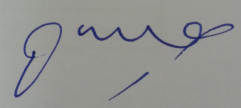             (นายจารึก  รัตนบุรี)            นายกองค์การบริหารส่วนตำบลช้างกลาง